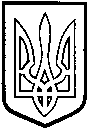 У  К  Р А  Ї  Н  АТОМАШПІЛЬСЬКА РАЙОННА РАДАВ І Н Н И Ц Ь К О Ї  О Б Л А С Т ІР І Ш Е Н Н Я №153від 30 листопада 2016 року                                                 10 сесія 7 скликанняПро обслуговування населення Томашпільської селищної ради районними закладами культури в 2017 році	Відповідно до статті 43 Закону України «Про місцеве самоврядування в Україні», підпункту 5 пункту 3 статті 101 Бюджетного кодексу України та рішення 15 сесії Томашпільської селищної ради 7 скликання від 23.11.2016 року «Про надання дозволу на обслуговування населення смт.Томашпіль районними закладами культури» та висновок постійної комісії районної ради з питань бюджету, роботи промисловості, транспорту, зв’язку, енергозбереження, розвитку малого і середнього підприємництва, регуляторної політики,  районна рада ВИРІШИЛА:1. Прийняти на обслуговування в 2017 році районним будинком культури населення Томашпільської селищної ради станом на 01.01.2016 року в кількості 5613 чоловік.2. Прийняти на обслуговування в 2017 році районною бібліотекою населення Томашпільської селищної ради станом на 01.01.2016 року в кількості 4833 чоловік.3. Контроль за виконанням даного рішення покласти на постійну комісію районної ради з питань бюджету, роботи промисловості, транспорту, зв’язку, енергозбереження, розвитку малого і середнього підприємництва, регуляторної політики (Кісь С.М.).Голова районної ради					Д.Коритчук